ГУ-СОШ № 1Воронова Лариса ИвановнаДолжность: Учитель физической культурыСтаж работы: 22годаКатегория: перваяПредмет: физическая культураТема: Гимнастика. Класс: 4План-конспектурока по физической культуре (гимнастика).4 класс					дата проведения: «___» ________ 201___г.Цель урока: Развитие физических качеств учащихся посредством круговой тренировки, развитие силы, гибкости и координации движений. Популяризация ЗОЖ.Задачи урока:Совершенствование техники выполнения стойки на лопатках. Совершенствование техники выполнения опорного прыжка: вскок в упор присев, соскок прогнувшись.Развитие гибкости, координации движений, прыгучести.Воспитание чувства товарищества.Тип урока: обучающий.Инвентарь: гимнастические скакалки, скамейки, секундомер, свисток, гимнастические маты, кегли, гимнастические палки, гимнастический козёл, мостик.Содержание урокаДозировка Методика обучения, организации, воспитания.I. Вводно-подготовительная часть.10-12 мин.Построение, рапорт, сообщение задач урока.30 сек.«В одну шеренгу-СТАНОВИСЬ!», О.В. на форму учащихсяПовороты на месте30 сек.«Напра-ВО!», «Нале-ВО!», «Кру-ГОМ!».Подготовительные упражнения:      И.п. – О.с.1 – руки вперед;2 – руки вверх;3 – руки вперед;4 – и.п.3- 4 разаКонцентрация внимания. Подготовка организма к активным двигательным действиям.       И.п. – о.с., руки за спину        1 – поднимание на носки;        2 – и.п.3 – 4  разаОбратить внимание на осанку.      И.п. – о.с.1 – поворот головы направо;2 – и.п.;3 – поворот головы налево;4 – и.п.3- 4 разаПодготовка организма к активным двигательным действиям.Ходьба с заданием:1 – 2 мин.«Налево, в обход шагом – МАРШ!»На  носках, руки вверхРуки прямые, спина прямая.На пятках, руки за голову.Локти в сторону, голову не опускать.Бег3 – 5 мин.«Бегом – МАРШ!»Бег с заданием.Противоходом;См. технологическую карту.«Змейкой»;См. технологическую карту.Со взмахом прямых ног вперед, руки на пояс.1 дорожкаЗадание выполняется по диагонали. Ноги прямые дистанция 1 шаг, поточный способ выполнения.Подскоки, руки на пояс.1 дорожкаЛопатки развёрнуты, спина прямая.Шаг галопа правой, руки на пояс1 дорожкаШаг с носка. Голова прямо.Шаг галопа левой, руки на пояс1 дорожкаО.в. – на подбив ноги.Ходьба с восстановлением дыхания30 сек.«Шагом – МАРШ!»1 – 2 – руки через стороны вверх3 – 4 – в и.п.5 – 6 разВдох Выдох Перестроение из колонны по одному в колонну по три последовательным поворотом в движении.30 сек.Перед перестроение учащиеся берут гимнастическую палку.«Налево, в колонну по три – МАРШ!» интервал, дистанция 2 шага.ОРУ с гимнастической палкой.1. И.п. – стойка ноги вместе, палка внизу. 1 – 2  – палку вверх, подняться на носки и потянуться, вдох3 – 4  – и.п., выдох.2. И.п. – стойка ноги врозь, палка внизу. 1 – наклон вперед, руками коснуться пола, выдох.2 – и.п., вдох.3. И.п. – стойка ноги врозь, палка впереди, хват шире плеч.1 – поворот туловища направо2 – и.п.3 – 4 – то же в левую сторону.4. И.п. – стойка ноги вместе, палка внизу.1 – 4 – поднимая палку вперед, сесть на пол и вытянуть ноги.5 – 8 встать, не касаясь руками и палкой пола. 5. И.п. – стойка ноги вместе, палка горизонтально вверху. 1 – правую ногу в сторону на носок, наклон вправо2 – и.п.3-4-то же в левую сторону6. И.п. – лежа, палка вверху (руки свободно лежат на полу)  1 – 2 – прогнуться, поднимая палку повыше, вдох.3 – 4 – и.п., выдох7. И.п. – о.с. палка на полу справа. Прыжки боком через палку, чередуя их с одним промежуточным прыжком на месте. После прыжков перейти на ходьбу. (20 – 30 с).3 – 4 мин. 	6 – 8 раз12 – 15 раз.10 – 12 раз.10 – 15 раз.10 -12 раз.6 – 8 раз18-20 прыжковРуки прямые, спина прямая.Во время наклона ноги прямые, задание усложняется изменением ширины хвата. При поворотах плечевой пояс закрепить, ноги с места не сдвигать. Дыхание равномерное. Спина прямая.При наклоне -  выдох, при выпрямлении – вдох.Ширину хвата можно менять, постепенно уменьшая расстояние между руками. Прыгать мягко, на носках. Прыжки через палку делать повыше, помогая движением рук. Дыхание равномерное.Учащиеся ставят палки на место и возвращаются в строй.II. Основная часть27 – 29 мин.Круговая тренировка7 - 10 мин.Упражнения выполняются в определенном порядке.1 станция – подтягивание в висе лёжаПо 15секундНоги не сгибать.Руки за голову.Мягкое приземление.О.В. – хват рук в группировке. Плотность группировки.Руки не сгибать.Ноги вместе, прямые.Ноги на ширине плеч, не сгибать.Прыжки на двух.2 станция – поднимание туловища из положения лежаПо 15секундНоги не сгибать.Руки за голову.Мягкое приземление.О.В. – хват рук в группировке. Плотность группировки.Руки не сгибать.Ноги вместе, прямые.Ноги на ширине плеч, не сгибать.Прыжки на двух.3 станция – упор, лежа с упором на гимнастическую скамейку, упор присев – соскок прогнувшись.По 15секундНоги не сгибать.Руки за голову.Мягкое приземление.О.В. – хват рук в группировке. Плотность группировки.Руки не сгибать.Ноги вместе, прямые.Ноги на ширине плеч, не сгибать.Прыжки на двух.4 станция – из упора присев перекат назад в группировке  в и.п.По 15секундНоги не сгибать.Руки за голову.Мягкое приземление.О.В. – хват рук в группировке. Плотность группировки.Руки не сгибать.Ноги вместе, прямые.Ноги на ширине плеч, не сгибать.Прыжки на двух.5 станция – выкруты рук с фиксированным хватом.По 15секундНоги не сгибать.Руки за голову.Мягкое приземление.О.В. – хват рук в группировке. Плотность группировки.Руки не сгибать.Ноги вместе, прямые.Ноги на ширине плеч, не сгибать.Прыжки на двух.6 станция – перекаты – «рыбка».По 15секундНоги не сгибать.Руки за голову.Мягкое приземление.О.В. – хват рук в группировке. Плотность группировки.Руки не сгибать.Ноги вместе, прямые.Ноги на ширине плеч, не сгибать.Прыжки на двух.7 станция – наклоны туловища вперед ноги врозь.По 15секундНоги не сгибать.Руки за голову.Мягкое приземление.О.В. – хват рук в группировке. Плотность группировки.Руки не сгибать.Ноги вместе, прямые.Ноги на ширине плеч, не сгибать.Прыжки на двух.8 станция – прыжки через скакалкуПо 15секундНоги не сгибать.Руки за голову.Мягкое приземление.О.В. – хват рук в группировке. Плотность группировки.Руки не сгибать.Ноги вместе, прямые.Ноги на ширине плеч, не сгибать.Прыжки на двух.9 станция - И.п. – лежа на спине головой к гимнастической стенке, держась за нижнюю рейку. Перекатиться на лопатки и коснуться стенки как можно выше:По 15секунд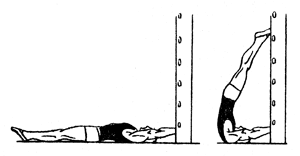 Перестроение класса на подгруппы.30сек.Класс делится на подгруппы: мальчиков и девочек. Назначаются старшие группы.Совершенствование  техники  стойки на лопатках.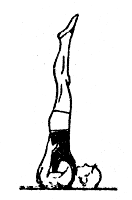 1.  И.п. – руки назад. Согнуть руки и упереться ладонями в поясницу. Большие пальцы вперед, локти стараться в стороны не разводить.2. И.п. – упор, лежа сзади, подбородок прижать к груди.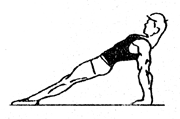 3. И.п. – упор сзади на локтях на мате; упираться ладонями в поясницу (большие пальцы вперед).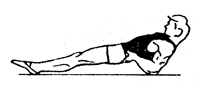 4. Выполнение стойки на лопатках с помощью.5. Самостоятельное выполнение элемента.10 – 15 минут2-3раза2-3раза2раза2раза2-3разаВ крайней точке переката назад согнуть руки и опереться ладонями в поясницу (большие пальцы вперед); разгибаясь, выпрямить тело, чтобы туловище и сомкнутые ноги составляли одну прямую линию.В крайней точке переката назад согнуть руки и опереться ладонями в поясницу (большие пальцы вперед); разгибаясь, выпрямить тело, чтобы туловище и сомкнутые ноги составляли одну прямую линию.О.В. на положение туловища, Мышцы спины и ног напряжены.Туловище и ноги образуют одну прямую.Помощник стоит с боку от занимающегося. После выполнения упражнений на снарядах  по сигналу учителя подгруппы меняются местами.Совершенствование техники выполнения опорного прыжка: вскок в упор присев, соскок прогнувшись.Из упора стоя на мостике перед козлом два-три прыжка на месте и вскок в упор стоя на коленях. Взмахом рук и толчком ног соскок с помощью. Из упора стоя на мостике перед козлом два-три прыжка на месте и вскок в упор присев. Взмахом рук и толчком ног соскок с помощью.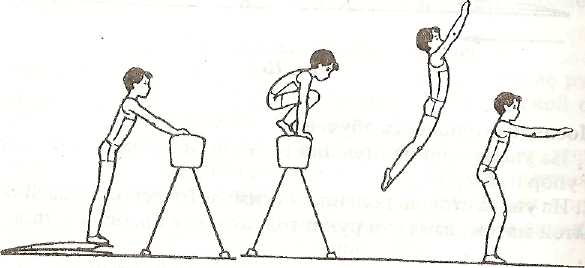 С небольшого разбега вскок в упор стоя на коленях на козлик и со взмахом рук соскок вперед.С небольшого разбега вскок в упор присев на козлик и со взмахом рук соскок вперед.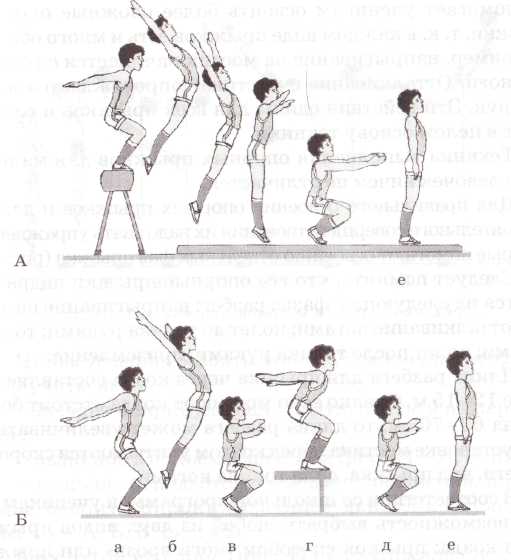 Выполнение прыжка с полного разбега.10 – 15 минут2-3раза2-3 раза2-3 раза2-3 раза4-5 разВыполнение задания поточно. О.В. – на типичные ошибки при обучении опорных прыжков.Отсутствие наскока на мостик (пробегание по мостику).Слабый толчок ног от мостика.Недостаточно энергичный взмах руками.Недостаточный толчок ногами.Недостаточное поднимание коленей к груди (колени идут на коня).Не одновременное поднимание ног.Слабый толчок ногами от коня.Отсутствие полета перед приземлением. 1. эстафета 1 – 2 минПеред командой лежат два мата. По сигналу первый участник делает два кувырка вперед, бежит  до стойки оббегает её и бегом возвращается назад.  Передает  эстафету следующему игроку. Выигрывает команда первой закончившая эстафету.2. эстафета с лазанием1 – 2 мин.Перед командой лежат два мата. По сигналу первый участник делает два кувырка вперед, бежит  до скамейки – проползти по скамейке на четвереньках – назад тоже, кроме кувырков. Передать эстафету. Выигрывает команда первой закончившая эстафету.III. Заключительная часть3 – 5 минут1. Бег 1 круг0,5 круг темп медленный с переходом на шаг. Расслабить руки.2. Построение в шеренгу30сек – 1мин.«В одну шеренгу –СТАНОВИСЬ!»Игра «Три движения»1 мин.См. карточку.4. Подведение итогов урока, д/з.1 – 2 мин.Выделить лучших. Д/з – поднимание туловища из положения лёжа – 10 х 3 , сгибание и разгибание рук в упоре лёжа, способом «кузнечик» – 10раз  х 3подхода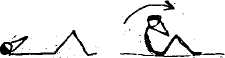 